Pomoc psychologiczno – pedagogiczna, arteterapia. (Klaudia i Grzegorz)24.11.2020r. wtorekTemat: Andrzejki. Kolorowanie mandali tematycznej dowolną techniką.Dzień dobry!Dzisiaj w ramach twórczego treningu proszę pokolorujcie andrzejkową mandalę według własnego pomysłu i dowolną techniką  . Miłej pracy!!!  .  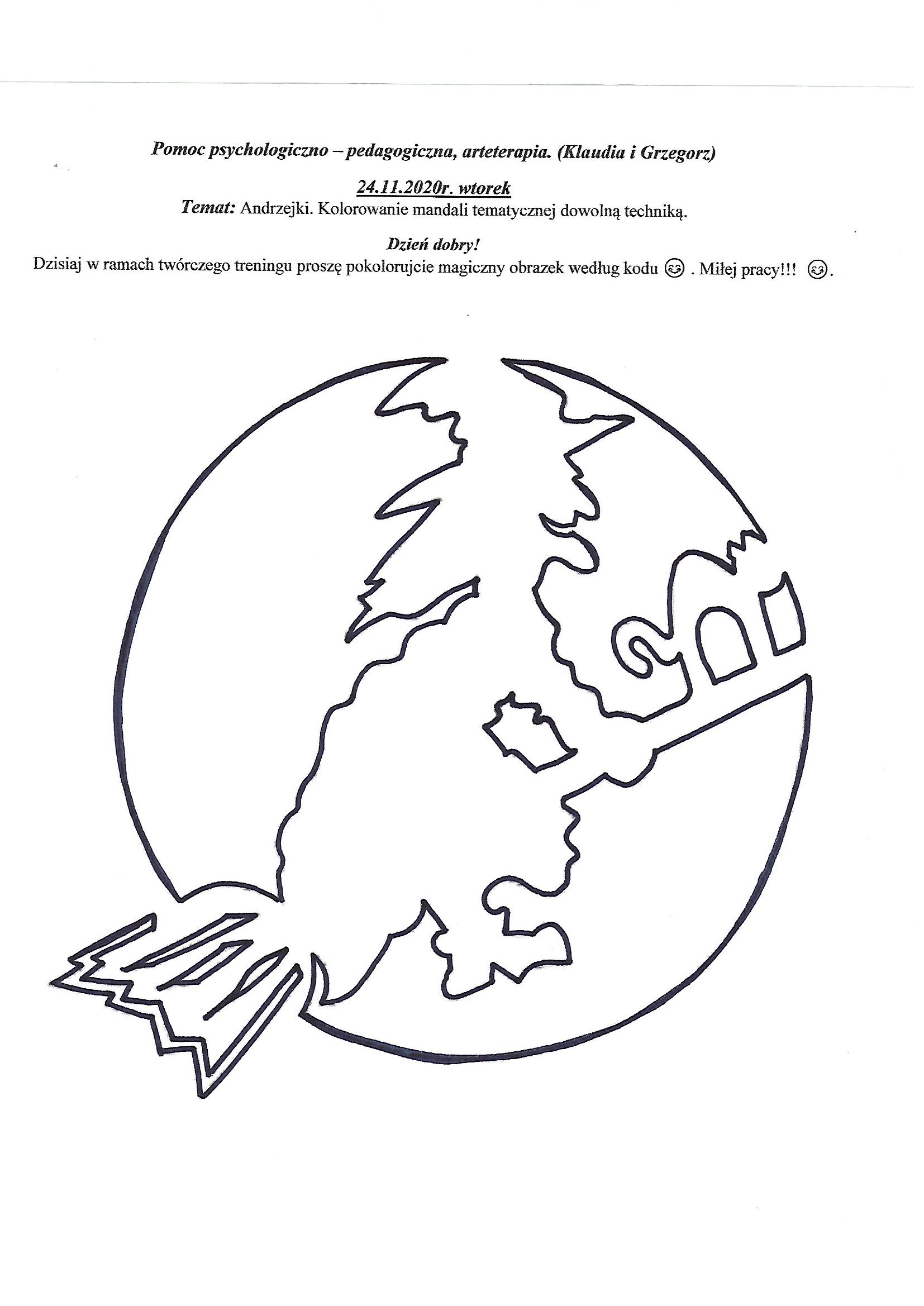 Andrzejki